ОФИЦИАЛЬНОЕ ОПУБЛИКОВАНИЕСобрание представителей сельского поселения Шенталамуниципального района ШенталинскийСамарской областиРЕШЕНИЕ №130 от 29 декабря 2023 годаОб одобрении проекта Соглашения о передаче Администрацией сельского поселения Шентала муниципального района Шенталинский Самарской области Администрации муниципального района Шенталинский Самарской области по осуществлению части полномочий по реализации муниципальной программы «Благоустройство территории сельского поселения Шентала муниципального района Шенталинский Самарской области на 2023-2024 годы» на период 2024 годВ соответствии с частью 4 ст. 15 Федерального закона от 06.10.2003 г. №131-ФЗ «Об общих принципах организации местного самоуправления в Российской Федерации», в рамках реализации государственной программы Самарской области «Формирование комфортной городской среды на 2018-2024 годы» утвержденной постановлением Правительства Самарской области от 01.11.2017 г. №688, Уставом сельского поселения Шентала муниципального района Шенталинский Самарской области, Собрание представителей сельского поселения Шентала муниципального района Шенталинский Самарской областиРЕШИЛО:Одобрить проект Соглашения о передаче Администрацией сельского поселения Шентала муниципального района Шенталинский Самарской области Администрации муниципального района Шенталинский Самарской области по осуществлению части полномочий по реализации муниципальной программы «Благоустройство территории сельского поселения Шентала муниципального района Шенталинский Самарской области на 2023-2024 годы» на период 2024 год (приложение № 1).Настоящее Решение опубликовать в газете «Вестник поселения Шентала».Настоящее Решение вступает в силу со дня его официального опубликования.Председатель Собрания представителей сельского поселения Шентала муниципального района ШенталинскийСамарской области                                                                     Г.П. ГафароваГлава сельского поселения Шентала муниципального района Шенталинский Самарской области                                                                  В.И. МиханьковПриложение №1 к Решению Собрания представителей сельского поселения Шентала муниципального района Шенталинский Самарской области от 29.12.2023 г. №130СОГЛАШЕНИЕ № _____о передаче Администрацией сельского поселения Шентала муниципального района Шенталинский Самарской области Администрации муниципального района Шенталинский Самарской области осуществления части полномочий по осуществлению части полномочий по реализации муниципальной программы «Благоустройство территории сельского поселения Шентала муниципального района Шенталинский Самарской области на 2023-2024 годы» на период 2024 год от __________ 20____г.Администрация сельского поселения Шентала муниципального района Шенталинский Самарской области, именуемая в дальнейшем «Администрация поселения», в лице Главы сельского поселения Миханькова Василия Ивановича, действующего на основании Устава сельского поселения Шентала муниципального района Шенталинский Самарской области, утвержденного Решением Собрания представителей сельского поселения Шентала муниципального района Шенталинский Самарской области 05.10.2021 года № 42, с одной стороны, и Администрация муниципального района Шенталинский Самарской области, именуемая в дальнейшем «Администрация муниципального района», в лице Главы муниципального района Шенталинский Самарской области Лемаева Александра Михайловича, действующего на основании Устава муниципального района Шенталинский Самарской области, утвержденного Решением Собрания представителей муниципального района Шенталинский Самарской области от 05.10.2021 г. № 58, с другой стороны, совместно именуемые «Стороны», руководствуясь частью 4 статьи 15 Федерального закона от 06.10.2003 №131-ФЗ «Об общих принципах организации местного самоуправления в Российской Федерации», ч. 2 ст. 8 Устава сельского поселения Шентала муниципального района Шенталинский Самарской области, Уставом муниципального района Шенталинский Самарской области, Решением Собрания представителей муниципального района Шенталинский Самарской области от 16.11.2015 г. № 14 «Об утверждении Порядка заключения соглашений между органами местного самоуправления муниципального района Шенталинский Самарской области и органами местного самоуправления отдельных сельских поселений, входящих в состав муниципального района Шенталинский Самарской области, о передаче осуществления части полномочий по решению вопросов местного значения поселений» (в редакции решения Собрания представителей муниципального района Шенталинский Самарской области от 26.11.2018 г. № 176), Решением Собрания представителей муниципального района Шенталинский Самарской области от 30.04.2014 г. №244 «Об утверждении Порядка предоставления и методики расчета иных межбюджетных трансфертов из бюджетов поселений в бюджет муниципального района Шенталинский на осуществление части переданных поселениями полномочий по решению вопросов местного значения в соответствии с заключенными соглашениями», заключили настоящее соглашение (далее – Соглашение) о нижеследующем:1. Предмет Соглашения1.1. Предметом настоящего Соглашения является передача осуществления части полномочий по решению вопросов местного значения от Администрации поселения Администрации муниципального района.1.2. Администрации муниципального района передается осуществление части полномочий по реализации муниципальной программы «Благоустройство территории сельского поселения Шентала муниципального района Шенталинский Самарской области на 2023-2024 годы» на период 2024 год, утвержденной постановлением Администрации сельского поселения Шентала муниципального района Шенталинский Самарской области от 10.08.2022 г. №32-п, а именно:- обеспечение закупочных процедур в рамках Федерального закона от 05.04.2013 г. № 44-ФЗ «О контрактной системе в сфере закупок товаров, работ, услуг для обеспечения государственных и муниципальных нужд», по определению подрядчиков на выполнение работ по благоустройству общественных территорий;- заключение муниципальных контрактов по благоустройству общественных территорий, а также приемка выполненных работ от подрядчика.1.3. Переданные полномочия осуществляются Администрацией муниципального района в пределах объема переданных межбюджетных трансфертов.2. Порядок определения ежегодного объема межбюджетных трансфертов, необходимых для осуществления переданных полномочий2.1. Передача полномочий, перечисленных в пункте 1.2 настоящего Соглашения, осуществляется с одновременной передачей межбюджетных трансфертов, необходимых для осуществления переданных полномочий. 2.2. Объем межбюджетных трансфертов, необходимых для осуществления переданных полномочий, определяется Собранием представителей сельского поселения Шентала муниципального района Шенталинский Самарской области при принятии решения Собрания представителей сельского поселения Шентала муниципального района Шенталинский Самарской области «О бюджете сельского поселения Шентала муниципального района Шенталинский Самарской области на 2024 и на плановый период 2025-2026 годов».2.3. В соответствии с указанным решением объем финансовых средств, необходимый для осуществления переданных полномочий, составляет 2 862044,98 (два миллиона восемьсот шестьдесят две тысячи сорок четыре) рубля 98 копеек, в том числе, средства федерального бюджета составляют – 2 334758,10 (два миллиона триста тридцать четыре тысячи семьсот пятьдесят восемь) рублей 10 копеек, средства областного бюджета составляют - 380076,90 (триста восемьдесят тысяч семьдесят шесть) рублей 90 копеек, средства бюджета сельского поселения Шентала муниципального района Шенталинский Самарской области составляют 147209,98 (сто сорок семь тысяч двести девять) рублей 98 копеек.2.4. Объем финансовых средств, указанный в пункте 2.3 настоящего Соглашения, рассчитывается исходя из прогнозируемого объема финансовых затрат на осуществление переданных полномочий.2.5. Межбюджетные трансферты, поступившие из бюджета сельского поселения Шентала муниципального района Шенталинский Самарской области в бюджет муниципального района Шенталинский Самарской области на осуществление переданных полномочий и неиспользованные в текущем финансовом году, подлежат возврату в бюджет муниципального района Шенталинский Самарской области в срок до 31.12.2024 года.3. Права и обязанности Сторон3.1. Администрация поселения имеет право:- запрашивать и получать информацию об исполнении переданных полномочий и использовании соответствующих межбюджетных трансфертов;- осуществлять контроль за осуществлением переданных полномочий;- требовать своевременного и полного исполнения переданных полномочий.3.2. Администрация поселения обязана:- передать межбюджетные трансферты на реализацию переданных полномочий в порядке и в сумме, установленных разделом 2 настоящего Соглашения;- по запросу Администрации муниципального района предоставить информацию, документы, необходимые для осуществления переданных полномочий.3.3. Администрация муниципального района имеет право:- на получение межбюджетных трансфертов из бюджета поселения12 для осуществления переданных полномочий;- запрашивать у Администрации поселения и получать от нее информацию, документы, необходимые для осуществления переданных полномочий;- самостоятельно определять порядок реализации переданных полномочий в соответствии с действующим законодательством Российской Федерации;- принимать муниципальные правовые акты по вопросам осуществления переданных полномочий;- дополнительно использовать собственные материальные ресурсы и финансовые средства для осуществления переданных полномочий.3.4. Администрация муниципального района обязана:- осуществлять переданные полномочия;- предоставлять отчет об исполнении переданных полномочий в Администрацию поселения;- обеспечивать целевое использование межбюджетных трансфертов, предоставленных в рамках настоящего Соглашения, исключительно на осуществление переданных полномочий.4. Финансовые санкции за неисполнение соглашенийЗа невыполнение или ненадлежащее выполнение настоящего Соглашения Стороны несут ответственность в соответствии с законодательством Российской Федерации1.5. Рассмотрение и разрешение споров5.1. Все споры и разногласия, возникающие между Сторонами при исполнении Соглашения, будут разрешаться путем переговоров.5.2. При неурегулировании Сторонами споров и разногласий в досудебном порядке они передаются на разрешение в Арбитражный суд Самарской области. 6. Срок действия Соглашения. Основания и порядок прекращения действия Соглашения, в том числе досрочного6.1. Соглашение вступает в силу с момента его подписания и действует до 31.12.2024 года 2.6.2. Действие настоящего Соглашения прекращается по истечении срока действия Соглашения, указанного в пункте 6.1 настоящего Соглашения.6.3. Действие настоящего Соглашения прекращается досрочно:- по взаимному согласию Сторон, оформленному дополнительным соглашением к настоящему Соглашению;- при неисполнении или ненадлежащем исполнении одной из Сторон обязательств по настоящему Соглашению;- при преобразовании, упразднении муниципального образования, орган местного самоуправления которого является стороной настоящего Соглашения;- по решению суда;- по иным основаниям, предусмотренным действующим законодательством.7. Заключительные положения7.1. Во всем, что не предусмотрено настоящим Соглашением, Стороны руководствуются действующим законодательством Российской Федерации.7.2. Внесение в настоящее Соглашение изменений, не противоречащих законодательству Российской Федерации, осуществляется путем заключения Сторонами в письменной форме дополнительных соглашений к настоящему Соглашению, являющихся его неотъемлемой частью.7.3. Соглашение составлено и подписано Сторонами в двух экземплярах, обладающих равной юридической силой, по одному экземпляру для каждой из Сторон.8. Реквизиты и подписи сторонАдминистрация сельского поселения Шентала муниципального района Шенталинский  Самарской областиПОСТАНОВЛЕНИЕ от 25.12.2023 г. № 68-пО внесении изменений в постановление Администрации сельского поселения Шентала муниципального района Шенталинский Самарской области от 10.08.2022 г. № 32-п «Об утверждении муниципальной программы «Формирование комфортной городской среды на территории сельского поселения Шентала муниципального района Шенталинский Самарской области на 2023-2024 годы»В соответствии с постановлением Правительства Самарской области от 01.11.2017 N 688  "Об утверждении государственной программы Самарской области "Формирование комфортной городской среды на 2018 - 2024 годы", Федеральным законом от 06.10.2003 № 131-ФЗ «Об общих принципах организации местного самоуправления в Российской Федерации», на основании решения Собрания представителей сельского поселения Шентала муниципального района Шенталинский Самарской области от 22.12.2023 г. № 125 «О бюджете сельского поселения Шентала на 2024 год и плановый период 2025-2026 годов», руководствуясь Уставом сельского поселения Шентала муниципального района Шенталинский Самарской области Администрация сельского поселения Шентала муниципального района Шенталинский Самарской областиП О С Т А Н О В Л Я Е Т: Внести в постановление Администрации сельского поселения Шентала муниципального района Шенталинский Самарской области от 10.08.2022 г. №32-п «Об утверждении муниципальной программы «Формирование комфортной городской среды на территории сельского поселения Шентала муниципального района Шенталинский Самарской области на 2023-2024 годы» следующие изменения:Паспорт муниципальной программы «Формирование комфортной городской среды на территории сельского поселения Шентала муниципального района Шенталинский Самарской области  2023-2024 годы» (далее - Программа) изложить согласно приложению 1 к настоящему постановлению. 1.2. В Пункте 7 Программы «Обоснование ресурсного обеспечения Программы» абзац 2 изложить в следующей редакции:Общий объем финансирования Программы в 2023 - 2024 годах составит - 5834,31834* тыс. рублей, в т.ч. за счет:средств бюджета сельского поселения Шентала - 295,82365* тыс. рублей;средств бюджета Самарской области  - 775,38926* тыс.рублей;средств федерального бюджета  - 4763,10543* тыс.рублей.1.3. Приложение 5 Программы изложить согласно приложению 2 к настоящему постановлению.1.4. Приложение 6 Программы изложить согласно приложению 3 к настоящему постановлению.2. Настоящее постановление опубликовать в газете «Вестник поселения Шентала» и на официальном сайте администрации сельского поселения Шентала муниципального района Шенталинский Самарской области в сети «Интернет».3. Контроль за исполнением настоящего постановления возложить на заместителя главы сельского поселения Шентала муниципального района Шенталинский Самарской области Анкина П.В.Глава сельского поселения Шентала                             муниципального района ШенталинскийСамарской области                                                                    В.И. МиханьковПриложение 1 к постановлению Администрации сельского поселенияШентала муниципального района Шенталинский Самарской областиот 25.12.2023 г. № 68-пПАСПОРТмуниципальной программы «Формирование комфортной городской среды на  территории сельского поселения Шентала муниципального района Шенталинский Самарской области  на 2023 – 2024 годы»* -  Финансирование программных мероприятий из федерального и областного бюджета осуществляется в пределах средств, предусмотренных законом Самарской области об областном бюджете на очередной финансовый год. Объемы финансовых средств, направляемых на реализацию Программы из бюджета муниципального образования, ежегодно уточняются в соответствии с решением  Собрания представителей сельского поселения Шентала о местном бюджете на очередной финансовый год.Приложение 2к постановлению Администрации сельского поселения Шентала муниципального района Шенталинский Самарской областиот 25.12.2023 г. № 68-пПриложение №5 к муниципальной программе «Формирование комфортной городской среды на  территории сельского поселения Шентала муниципального района Шенталинский Самарской области  на  2023 - 2024 годы»Адресный перечень общественных территорий, подлежащих благоустройству в рамках муниципальной программы «Формирование комфортной городской среды на  территории сельского поселения Шентала муниципального района Шенталинский Самарской области   на  2023 - 2024 годы» -  в течение реализации Программы адресный перечень общественных территорий, подлежащих благоустройству в 2023 – 2024 годах подлежит уточнению.- перечень работ и их стоимость устанавливается в соответствии с дизайн-проектом и сметной документации.Приложение 3к постановлению Администрации сельского поселения Шентала муниципального района Шенталинский Самарской областиот 25.12.2023 г. № 68-пПриложение № 6к муниципальной программе«Формирование комфортной городской среды на территории  сельского поселения Шенталамуниципального района Шенталинский Самарской области на 2023 - 2024 годы»Ресурсное обеспечение реализации муниципальной программы «Формирование комфортной городской среды на  территории сельского поселения Шентала муниципального района Шенталинский Самарской области   на  2023 - 2024 годы» на 2023 - 2024 годы* - объемы бюджетных ассигнований подлежат корректировке после утверждения объемов финансирования из областного и федерального бюджетов ГРБС - код главного распорядителя бюджетных средств.РзПр - код раздела, подраздела классификации расходов бюджетов.ЦСР - код целевой статьи расходов классификации расходов бюджетов.ВР – код вида расходов классификации расходов бюджетов.Номер телефона для сообщений в целях предотвращения террористической и экстремистской деятельности 8 (84652) 2-17-572023пятница29 декабря№ 34 (378)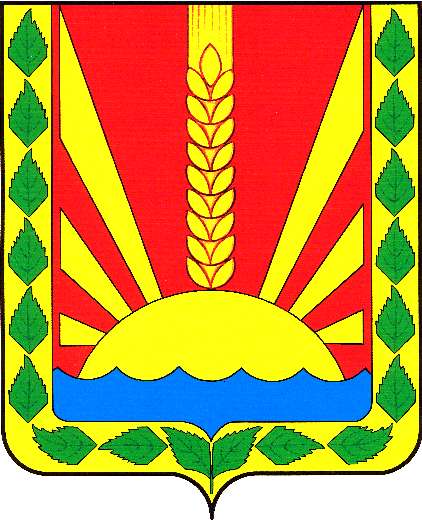 Учрежден решением Собрания представителей сельского поселения Шентала муниципального района Шенталинский Самарской области № 134 от 25.02.2010 г.ИНН/КПП 6369010257/636901001Банк: ОТДЕЛЕНИЕ САМАРА БАНКА РОССИИ//УФК по Самарской области, г. Самара БИК:013601205Казначейский счет: 03100643000000014200Получатель: УФК по Самарской области (Администрация сельского поселения Шентала)КБК 50720240014100000150ОКТМО 36648448Администрация муниципального района Шенталинский Самарской области446910, Самарская область, Шенталинский район, ж/д_ст. Шентала, ул. Советская, д.33
Получатель: УФК по Самарской области (Администрация муниципального района Шенталинский Самарской области), краткое наименование: Администрация районаИНН 6386000530, КПП 638601001ОГРН 1026303657357Расчетный счет 03231643366480004200 в ОТДЕЛЕНИИ САМАРА БАНКА РОССИИ//УФК по Самарской области г. Самара Корреспондентский счет 40102810545370000036БИК 013601205ОКПО 04031227ОКВЭД 84.11.31ОКТМО 36648000КБК 936 2 02 40 014 05 0000 150Л /счет администратора доходов 04423008020Глава сельского поселения Шентала муниципального района Шенталинский Самарской области ______________ В.И. Миханьков  (Ф.И.О.) (подпись)М.П.  Глава муниципального района Шенталинский Самарской области_______________ А.М. Лемаев  (Ф.И.О.) (подпись)М.П. Наименование муниципальной программыМуниципальная программа « Формирование комфортной городской среды на территории сельского поселения Шентала муниципального района Шенталинский Самарской области   на  2023 – 2024 годы» (далее – Программа)Муниципальная программа « Формирование комфортной городской среды на территории сельского поселения Шентала муниципального района Шенталинский Самарской области   на  2023 – 2024 годы» (далее – Программа)Муниципальная программа « Формирование комфортной городской среды на территории сельского поселения Шентала муниципального района Шенталинский Самарской области   на  2023 – 2024 годы» (далее – Программа)Муниципальная программа « Формирование комфортной городской среды на территории сельского поселения Шентала муниципального района Шенталинский Самарской области   на  2023 – 2024 годы» (далее – Программа)Заказчик муниципальной программыАдминистрация  сельского поселения Шентала муниципального района Шенталинский Самарской областиАдминистрация  сельского поселения Шентала муниципального района Шенталинский Самарской областиАдминистрация  сельского поселения Шентала муниципального района Шенталинский Самарской областиАдминистрация  сельского поселения Шентала муниципального района Шенталинский Самарской областиОтветственный исполнитель муниципальной программыАдминистрация  сельского поселения Шентала муниципального района Шенталинский Самарской областиАдминистрация  сельского поселения Шентала муниципального района Шенталинский Самарской областиАдминистрация  сельского поселения Шентала муниципального района Шенталинский Самарской областиАдминистрация  сельского поселения Шентала муниципального района Шенталинский Самарской областиУчастники муниципальной программы  Жители  населенных пунктов поселения с численностью более 1000 человек  Жители  населенных пунктов поселения с численностью более 1000 человек  Жители  населенных пунктов поселения с численностью более 1000 человек  Жители  населенных пунктов поселения с численностью более 1000 человекЦели муниципальной программыПовышение уровня благоустройства общественных территорий сельского поселения  Шентала муниципального района Шенталинский Самарской области.Повышение уровня благоустройства общественных территорий сельского поселения  Шентала муниципального района Шенталинский Самарской области.Повышение уровня благоустройства общественных территорий сельского поселения  Шентала муниципального района Шенталинский Самарской области.Повышение уровня благоустройства общественных территорий сельского поселения  Шентала муниципального района Шенталинский Самарской области.Задачи муниципальной программыПовышение уровня благоустройства общественных территорий сельского поселения  Шентала муниципального района Шенталинский Самарской области.Повышение уровня благоустройства общественных территорий сельского поселения  Шентала муниципального района Шенталинский Самарской области.Повышение уровня благоустройства общественных территорий сельского поселения  Шентала муниципального района Шенталинский Самарской области.Повышение уровня благоустройства общественных территорий сельского поселения  Шентала муниципального района Шенталинский Самарской области.Показатели (индикаторы), характеризующие ход и итоги реализации муниципальной программы1. Количество благоустроенных общественных территорий сельского поселения  Шентала муниципального района Шенталинский Самарской области.2. Площадь благоустроенных общественных территорий сельского поселения  Шентала муниципального района Шенталинский Самарской области.  3. Доля благоустроенных общественных территорий от общего количества общественных территорий, подлежащих благоустройству в рамках муниципальной программы.1. Количество благоустроенных общественных территорий сельского поселения  Шентала муниципального района Шенталинский Самарской области.2. Площадь благоустроенных общественных территорий сельского поселения  Шентала муниципального района Шенталинский Самарской области.  3. Доля благоустроенных общественных территорий от общего количества общественных территорий, подлежащих благоустройству в рамках муниципальной программы.1. Количество благоустроенных общественных территорий сельского поселения  Шентала муниципального района Шенталинский Самарской области.2. Площадь благоустроенных общественных территорий сельского поселения  Шентала муниципального района Шенталинский Самарской области.  3. Доля благоустроенных общественных территорий от общего количества общественных территорий, подлежащих благоустройству в рамках муниципальной программы.1. Количество благоустроенных общественных территорий сельского поселения  Шентала муниципального района Шенталинский Самарской области.2. Площадь благоустроенных общественных территорий сельского поселения  Шентала муниципального района Шенталинский Самарской области.  3. Доля благоустроенных общественных территорий от общего количества общественных территорий, подлежащих благоустройству в рамках муниципальной программы.Сроки и этапы реализации муниципальной программы2023 - 2024 годы2023 - 2024 годы2023 - 2024 годы2023 - 2024 годыПеречень подпрограммотсутствуетотсутствуетотсутствуетотсутствуетОбъемы и источники финансированияОбъемы финансирования (в тыс. руб.) указываются с разбивкой по источникам финансирования и по годам.Данные по объемам финансирования представляются в приведенной ниже табличной форме.Включение в МП иных источников финансирования помимо местного бюджета возможно только при документальном их подтверждении (подписанные соглашения, договоры, гарантийные письма, утвержденные федеральные и областные целевые программы):Объемы финансирования (в тыс. руб.) указываются с разбивкой по источникам финансирования и по годам.Данные по объемам финансирования представляются в приведенной ниже табличной форме.Включение в МП иных источников финансирования помимо местного бюджета возможно только при документальном их подтверждении (подписанные соглашения, договоры, гарантийные письма, утвержденные федеральные и областные целевые программы):Объемы финансирования (в тыс. руб.) указываются с разбивкой по источникам финансирования и по годам.Данные по объемам финансирования представляются в приведенной ниже табличной форме.Включение в МП иных источников финансирования помимо местного бюджета возможно только при документальном их подтверждении (подписанные соглашения, договоры, гарантийные письма, утвержденные федеральные и областные целевые программы):Объемы финансирования (в тыс. руб.) указываются с разбивкой по источникам финансирования и по годам.Данные по объемам финансирования представляются в приведенной ниже табличной форме.Включение в МП иных источников финансирования помимо местного бюджета возможно только при документальном их подтверждении (подписанные соглашения, договоры, гарантийные письма, утвержденные федеральные и областные целевые программы):Объемы и источники финансированияИсточники финансирования (тыс. руб.)Всего2023 год2024 годОбъемы и источники финансированияВсего, в том числе:5834,31834*2972,273362862,04498*Объемы и источники финансированияФедеральный бюджет4763,10543*2428,347332334,7581*Объемы и источники финансированияОбластной бюджет775,38926*395,31236380,0769*Объемы и источники финансированияБюджет сельского поселения Шентала295,82365*148,61367147,20998*Объемы и источники финансированияДругие источники---Ожидаемые результаты реализации программыКоличество благоустроенных общественных территорий (парков, скверов, общественных пространств), расположенных в населенных пунктах  с численностью более 1000 человек в рамках муниципальной программы составит 100 процентов.Количество благоустроенных общественных территорий (парков, скверов, общественных пространств), расположенных в населенных пунктах  с численностью более 1000 человек в рамках муниципальной программы составит 100 процентов.Количество благоустроенных общественных территорий (парков, скверов, общественных пространств), расположенных в населенных пунктах  с численностью более 1000 человек в рамках муниципальной программы составит 100 процентов.Количество благоустроенных общественных территорий (парков, скверов, общественных пространств), расположенных в населенных пунктах  с численностью более 1000 человек в рамках муниципальной программы составит 100 процентов.Контроль за ходом реализации программыКонтроль за ходом реализации программы осуществляет Администрация сельского поселения  Шентала муниципального района Шенталинский Самарской областиКонтроль за ходом реализации программы осуществляет Администрация сельского поселения  Шентала муниципального района Шенталинский Самарской областиКонтроль за ходом реализации программы осуществляет Администрация сельского поселения  Шентала муниципального района Шенталинский Самарской областиКонтроль за ходом реализации программы осуществляет Администрация сельского поселения  Шентала муниципального района Шенталинский Самарской области№ п/пНаименование (адрес) общественной территорииГод проведения работ1ж/д ст.Шентала, детская игровая площадка на пересечении ул.Лесная и ул.Пионерская20232ж/д ст.Шентала, территория по ул.Советской, д.2920233ж/д ст.Шентала, территория по ул.Советской, д.16 (1 этап)20244ж/д ст.Шентала, территория по ул.Вокзальной, д.47 (1 этап)2024Наименование ПрограммыОтветственный исполнительИсточник финансированияКод бюджетной классификацииКод бюджетной классификацииКод бюджетной классификацииКод бюджетной классификацииОбъемы бюджетных ассигнований( тыс. рублей)Наименование ПрограммыОтветственный исполнительИсточник финансированияГРБСРзПрЦСРВРОбъемы бюджетных ассигнований( тыс. рублей)Муниципальная программа «Формирование комфортной городской среды на территории сельского поселения Шентала муниципального района Шенталинский Самарской области  на 2023 - 2024 годы» Администрация сельского поселения Шентала муниципального района Шенталинский Самарской областиВсего, в том числе:5834,31834*Муниципальная программа «Формирование комфортной городской среды на территории сельского поселения Шентала муниципального района Шенталинский Самарской области  на 2023 - 2024 годы» Администрация сельского поселения Шентала муниципального района Шенталинский Самарской областиФедеральный бюджет4763,10543*Муниципальная программа «Формирование комфортной городской среды на территории сельского поселения Шентала муниципального района Шенталинский Самарской области  на 2023 - 2024 годы» Администрация сельского поселения Шентала муниципального района Шенталинский Самарской областиБюджет Самарской области775,38926*Муниципальная программа «Формирование комфортной городской среды на территории сельского поселения Шентала муниципального района Шенталинский Самарской области  на 2023 - 2024 годы» Администрация сельского поселения Шентала муниципального района Шенталинский Самарской областиБюджет Администрации сельского поселения Шентала295,82365*Муниципальная программа «Формирование комфортной городской среды на территории сельского поселения Шентала муниципального района Шенталинский Самарской области  на 2023 - 2024 годы» Администрация сельского поселения Шентала муниципального района Шенталинский Самарской областиВнебюджетные источники-Соучредители:1. Администрация сельского поселения Шентала муниципального района Шенталинский Самарской области; (446910, Самарская область, Шенталинский район, ст. Шентала, ул. Вокзальная, 20);2. Собрание представителей сельского поселения Шентала муниципального района Шенталинский Самарской области (446910, Самарская область, Шенталинский район, ст. Шентала, ул. Вокзальная, 20).Напечатано в АСП Шентала муниципального района Шенталинский Самарской области.446910, Самарская область, Шенталинский район, ст. Шентала, ул. Вокзальная, 20. Тираж 100 экземпляров. Бесплатно.Периодичность выпуска газеты «Вестник поселения Шентала»- не реже одного раза в месяц.